«УПРАВЛЕНИЕ ОБРАЗОВАНИЯ» АДМИНИСТРАЦИИ ГОРОДСКОГО ОКРУГА ГОРОДА АК-ДОВУРАК.Муниципальное бюджетное общеобразовательное учреждениесредняя общеобразовательная школа №1Из опыта работы учителя физики Монгуш Роны Григорьевны.«Развитие творческой познавательной активности учащихся на уроках физики средствами  новых информационных технологий».Ак-Довурак -2013   Печатается по решению учебно-методического совета  МБОУ СОШ №1. Материалы представлены на Республиканский конкурс «Учитель года-2013» (протокол № 14   от 01.04.13.)Автор: Монгуш Р.Г.- учитель физики МБОУ СОШ №1 г. Ак-Довурак.   В брошюре представлены материалы по обобщению опыта работы учителя по теме: «Развитие творческой познавательной активности учащихся на уроках физики средствами  новых информационных технологий». Теоретические материалы подкреплены исследовательской работой учителя и практическими занятиями по применению НИТ в учебной деятельности, в приложениях.Ак-Довурак -2013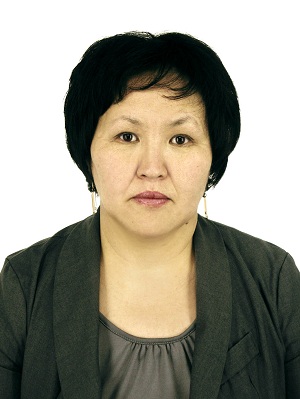                                                     Два мира есть у человека:                                                      Один, который нас творил,Другой, который  мы до века                                                      Творим по мере наших сил      			Н.А.ЗаболоцкийМонгуш Рона Григорьевна,учитель физики.   Работаю учителем физики с 1994 года. Стаж педагогической деятельности 20 лет, из них в муниципальном бюджетном общеобразовательном учреждении средней общеобразовательной школе № 1 г. Ак-Довурак  работаю 20 лет.Соглашаясь с цитатой известного русского публициста Д.И. Писарева в том, что «настоящее образование есть только самообразование», очень много времени уделяю самообразовательной работе. Последние три года работаю над темой: «Развитие творческой познавательной активности учащихся на уроках физики средствами  новых информационных технологий», с применением методики интерактивного обучения  и  компьютерного моделирования на уроках физики.    Актуальность развития творческой познавательной активности  подростков обусловлена необходимостью продуктивной самореализации в условиях стремительно меняющегося мира. Философский аспект проблемы представлен в работах В.Г. Афанасьева, Л.Н. Когана и др.; психологическая сторона - в трудах К.А. Абульхановой - Славской, Б.Г. Ананьева и др.; педагогическая - Г.И. Щукиной, Т.И. Шамовой, И.Ф. Харламова.Основываясь на вышеназванных причинах, определила следующую цель. Создание совокупных психолого-педагогических и методических условий для повышения качества физического образования и активизации творческого потенциала учащихся.    Для ее достижения изучила  влияние НИТ на развитие творческой познавательной активности учащихся.Разрабатываю технологию, способствующую созданию оптимальных условий для этого с учётом индивидуальных, дидактических, возрастных, особенностей учащихся.   Исходя из поставленной цели,  были определены следующие задачи:Создание и предъявление ученикам системы задач и заданий (в том числе на ПК, с применением НИТ), репродуктивная часть которых была бы основой для творческой деятельности, предполагающей абстрактное, наглядно-действенное, интуитивное мышление, имеющее,  в том числе природосообразный, посильный характер.Разработка технологий проведения уроков по различным темам курса физики с применением НИТ.Обеспечение демократического стиля преподавания при организации деятельности на уроках, проявление и учителем, и учениками положительных эмоций, направленности методов обучения на ситуацию успеха для каждого ученика.   Чтобы успешно применять названные технологии, занимаюсь самообразованием, а так же повышаю свою квалификацию путём курсовой подготовки: в 2011 году прошла курсы повышения квалификации по теме «ЭОР» (ТГИППК), в 2007 году по теме  «Проектная деятельность на уроках физики» (ГЛРТ).    В своей работе использую материалы журналов «Физика в школе» и  приложения к газете «Первое сентября», Электронные учебники для 7-11 классов – Уроки физики Кирилла и Мефодия. (Приложение 1). Различную специальную и справочную литературу, электронные учебники и энциклопедии, аудио - и видеоматериалы. (Приложение 2).  Для успешной деятельности в кабинете физики накоплен и систематизирован в достаточном количестве дидактический материал. Имеется инструментарий для поурочного и итогового мониторинга, необходимая методическая, справочная, художественная литература для учителя и учащихся, создана медиотека электронных пособий.  (Приложение 3).     Из технических средств обучения в процессе работы использую компьютер, мультимедийный проектор, цифровую камеру, телевизор.   Считаю, что  решать проблему развития познавательной активности учащихся, т.е.  организацию обучения на активной основе через деятельность ученика, сообразуясь с его личным интересом, эффективно позволяют новые информационные технологии (далее НИТ). НИТ являются эффективным средством развития творческой активности подростков, поскольку располагают комплексом возможностей, удовлетворяющих возрастным задачам: возможность выбора содержания и способов деятельности; возможность личного вклада в решение проблем; возможность сотрудничества; возможность свободного общения и обмена опытом;   Теоретический анализ литературы показывает, что проблема использования компьютерных технологий в учебном процессе рассматривалась достаточно широко. (Н.Н. Гомулина, А.Г. Селевко, А.Ф. Кавтрев и др.) В то же время целый ряд конкретных вопросов, связанных с применением НИТ, остаётся актуальным. Как отмечает А.Ф. Кавтрев, применение подобных технологий в образовании "…оправдано только в тех случаях, в которых они дают существенное преимущество по сравнению с традиционными формами обучения" [3,с.207].    Преподавая в школе физику , я  имею возможность использовать компьютерный класс для проведения уроков физики и, следовательно, возможность  внедрения в учебный процесс новых информационных технологий с исследовательской целью.   Созданная система занятий базируется на «трёх постулатах успеха»: Интерес – основа, на которой держится развитие ученика.Каждый ребёнок – творческая личность.Самодеятельность – средство и результат образования.    Для достижения поставленных задач были разработаны рабочие программы по физике, которые, кроме традиционных разделов (содержание темы, средства обучения, дозирование домашнего задания, мониторинг, микроцели  к каждой теме в форме «знать», «уметь», «понимать»), содержит наименование компьютерных программ, моделей, анимаций, применяемых на конкретном уроке, что значительно облегчает подготовку каждого урока. (Приложение 4).   Для повышения интереса и мотивации в учебный материал включаю современные достижения науки, демонстрации фотографий ученых, их кратких биографий в виде презентаций,  исторические сведения, взятые из электронных энциклопедий, приметы, пословицы и загадки с физическим содержанием. (Приложение 5).   При изучении нового материала стараюсь максимально активизировать познавательную деятельность учащихся, используя методы обучения, направленные на актуализацию личностного опыта ученика, на знакомство учеников с творческой деятельностью. На этом этапе  сочетание новых информационных технологий и метода проблемного обучения даёт хорошие результаты.    При создании проблемной ситуации задействуются те психологические центры, которые вызывают  эмоциональное проявление у личности, в частности, желания к самостоятельному поиску решения. Например, изучая в 7 классе  тему «Испарение», легко создать проблемную ситуацию с помощью приёма «Предскажи результат». Компьютерная модель «Испарение» позволяет рассмотреть несколько различных примеров о зависимости испарения от площади, от наличии ветра, от рода жидкости. (Приложение 6).  Учащиеся мысленно «прокручивают» ответы на поставленные вопросы, формулируют гипотезу и проверяют её в компьютерном эксперименте. Процесс компьютерного моделирования увлекателен и поучителен, так как результат моделирования всегда интересен, а в ряде случаев может быть весьма неожиданным. Кроме того, компьютер позволяет моделировать ситуации, нереализуемые экспериментально в школьном кабинете физики.    При изучении нового материала использую традиционные формы уроков, но  с применением выше перечисленных методов и компьютерных технологий они приобретают современную форму. Например, компьютерная лекция, основная задача которой та же, что и в традиционной устной, – объяснение нового материала, но имеет более широкие возможности привлечения иллюстративных материалов. (Приложение 7).  Поэтому компьютерную лекцию стоит рассматривать как новый, не существовавший прежде инструмент в работе учителя, позволяющий создавать более наглядные и информационно насыщенные уроки.        Закрепление знаний проводится в форме проведения лабораторных работ и уроков, решения различных типов задач, семинаров по рассматриваемой проблеме. На этом этапе метод проектов, по сравнению с другими, наиболее эффективно обеспечивает развитие творческой инициативы и самостоятельности учащихся в обучении. Тем самым решается важная педагогическая проблема – осуществление непосредственной связи между приобретением знаний и применением их в решении практических задач и в исследовательской работе. (Приложение 8).    В процессе закрепления изученного материала я использую различные типы проектных работ: электронные презентации по темам курса физики средней школы, истории физики, интеграции физики с другими предметами; лабораторный практикум на ЭВМ, сопровождение лабораторного эксперимента средствами мультимедиа; решение физических задач на ЭВМ, моделирование физических задач; составление физических кроссвордов средствами электронных таблиц; анимации физических процессов и явлений; тестирование на компьютере при осуществлении различного вида контроля знаний. ( Приложение 9).   Каждая  из рассмотренных видов деятельности учит учиться, готовит школьников к самообразованию, развивает творческую познавательную активность.    При закреплении знаний учащиеся большую часть времени работают самостоятельно (на уроке и дома).    Готовясь к урокам-обобщениям,  учащиеся успешно используют НИТ: поиск информации в Интернете, электронные учебники по физике, экологии, химии, математике для осуществления межпредметных связей, прикладные программы различного назначения.  Данная форма деятельности максимально насыщена разнообразными творческими работами, побуждающими учащихся к постоянному оперированию знаниями в поисках новых, более совершенных, путей  осуществления поставленной цели.     Использование НИТ позволяет вести дистанционное обучение, а также контролировать знания учащихся.   Дистанционное обучение ведется дифференцированно. С помощью НИТ расширились возможности для работы с родителями. ( Приложение 10).   В результате применения описанных элементов педагогической  технологии и  проведённого  исследования были сделаны следующие выводы: 1. НИТ позволяют учащимся самостоятельно добывать знания путем собственной творческой деятельности, позволяют создать и удерживать высокий и устойчивый интерес к предмету, развивают продуктивное мышление, дают прочные и действенные результаты обучения.2. Творческая познавательная активность учеников на занятиях с применением НИТ возрастает в связи с тем, что использование компьютера в обучении позволяет:расширить возможности предъявления учебной информации;усилить мотивацию обучения, чему нередко способствует сам факт новизны работы с компьютером;активизировать учебный процесс, способствуя обеспечению более полной занятости всех учащихся;расширить наборы учебных задач, осуществляя управление процессом решения таких проблем, которые трудно поддаются анализу в традиционных условиях;сформировать у школьников рефлексию деятельности, т.к. они могут наглядно представить результаты своей работы.Выбранное мною  направление работы принесло следующие результаты:1.Успеваемость учащихся за последние три года составила-100%2. Повысилось качество успеваемости. (Приложение 11).3. Повысился интерес к предмету, что подтверждается выбором предмета в качестве итогового экзамена. (Приложение 12).4. Учащиеся - активные участники школьных и республиканских научно - практических конференций. (Приложение 13) .5.Участие учащихся в проектной деятельности.6.Как положительный результат расцениваю поступление учащихся в высшие и средние специальные  учебные заведения.  (Приложение 14).В дальнейшем планирую продолжить работу над поставленной проблемой.                                                                                                                                                    Литература 1.Гомулина Н. Н. Применение новых информационных и телекоммуникационных технологий в школьном физическом и астрономическом образовании.  Диссертация. М., 2003  (Интернет)2. Кавтрев А.Ф. Информационные технологии и электронные образовательные ресурсы для учителя физики /Школьные технологии, № 4, 2005.3. Кульневич С.В., Лакоценина Т.П. Не совсем обычный урок: Практическое пособие для учителей и классных руководителей, студентов, слушателей ИПК. Ростов - на –Дону: Издательство «Учитель», 2001. – 176 с.4. Панюкова С.В. Концепция реализации личностно-ориентированного обучения при использовании информационных и коммуникационных технологий. – М.: Изд-во РАО, 1998, с. 7.5.Петрова В.Н. Библиотека журнала «Директор школы». Педагогическое сотрудничество, или  Когда нравится учится и учить./М.:Сентябрь, 1999.-128 с.6.Рыжов В.А., Корниенко А.В., Демидович Д.В. Разработка личностно-ориентированных педагогических технологий в образовательной среде. Педагогическая информатика №2, 2002 г., с.7-18.7.Селевко А.Г. Современные информационно-технические средства в школе. – М.: Народное образование, 2002.Социально-педагогическая модель развития творческой активности подростков в условиях сетевых экологических проектов / Вестник Бурятского университета. Серия 7: Педагогика. Выпуск 13. – Улан-Удэ: Изд-во БГУ, 2005. – С. 218 -232.Приложение 1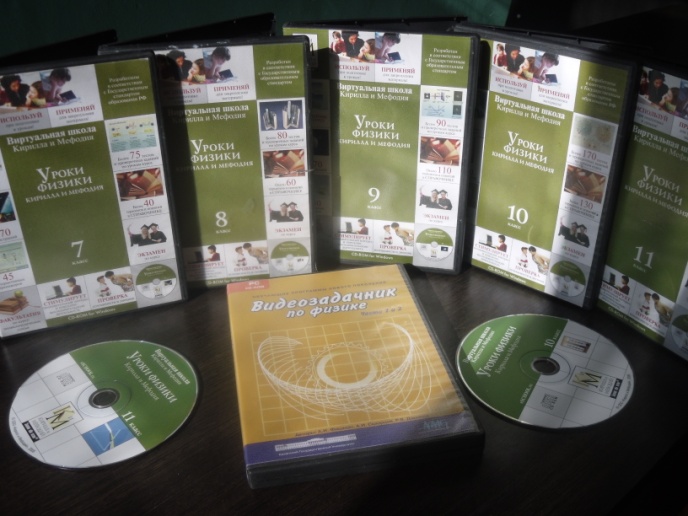 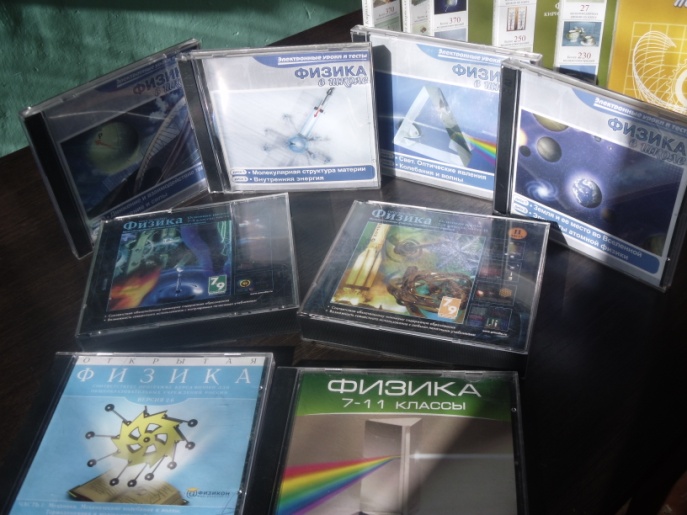 Приложение 2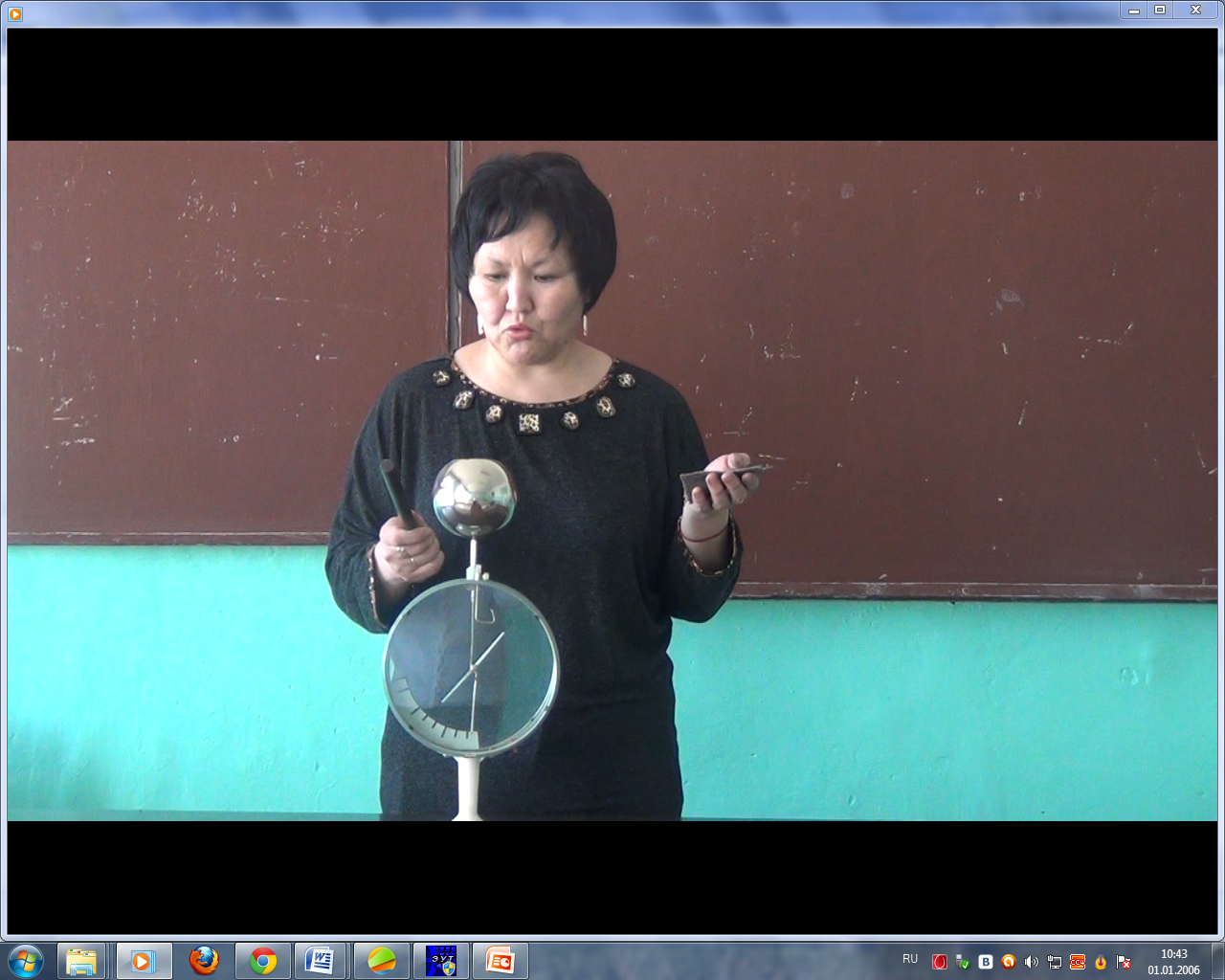 Приложение 3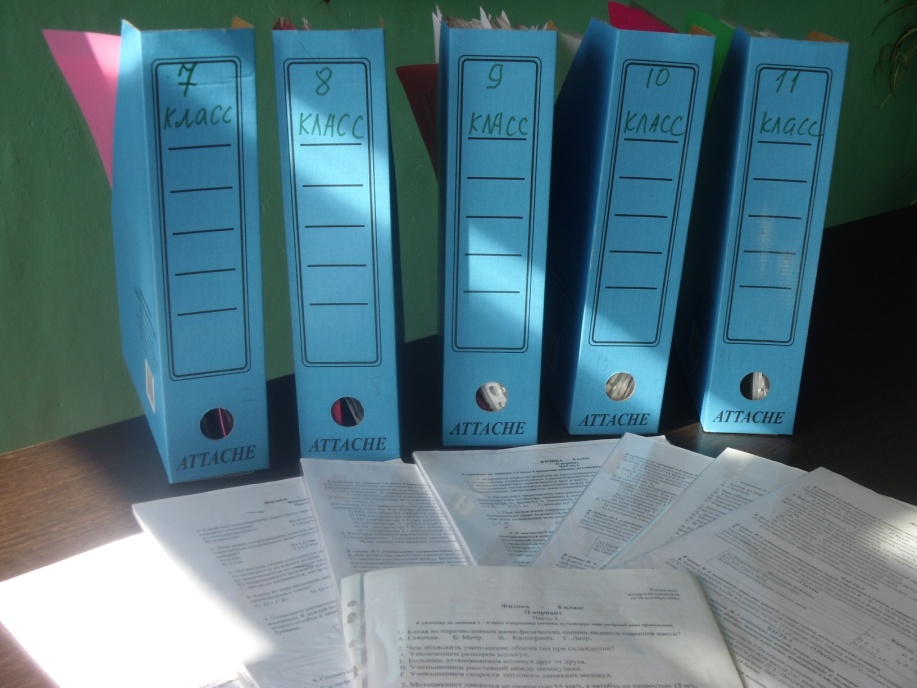 Приложение 4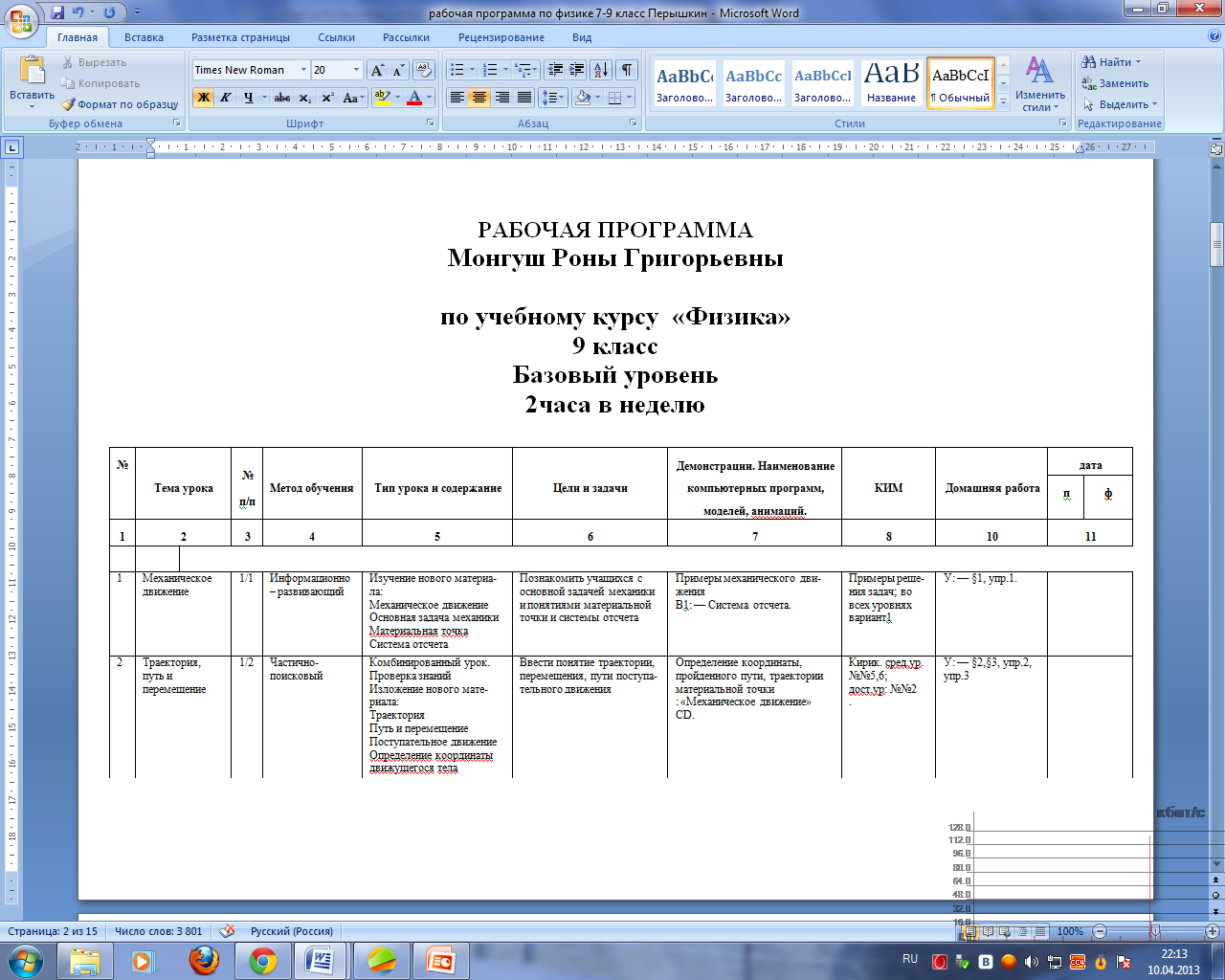 Приложение 5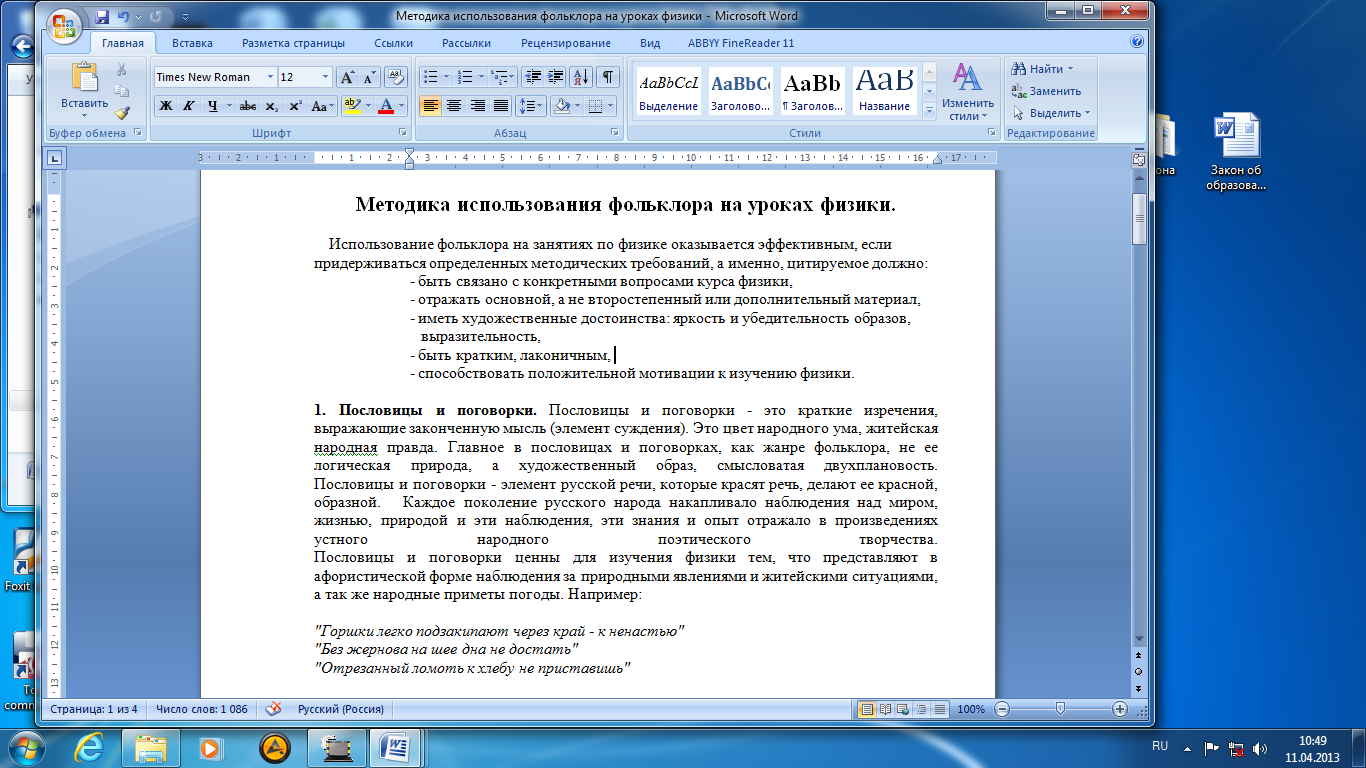 Приложение 5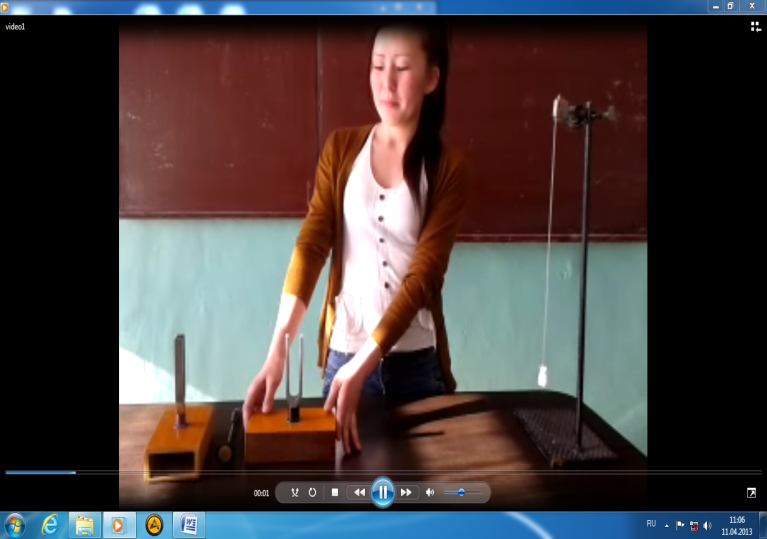 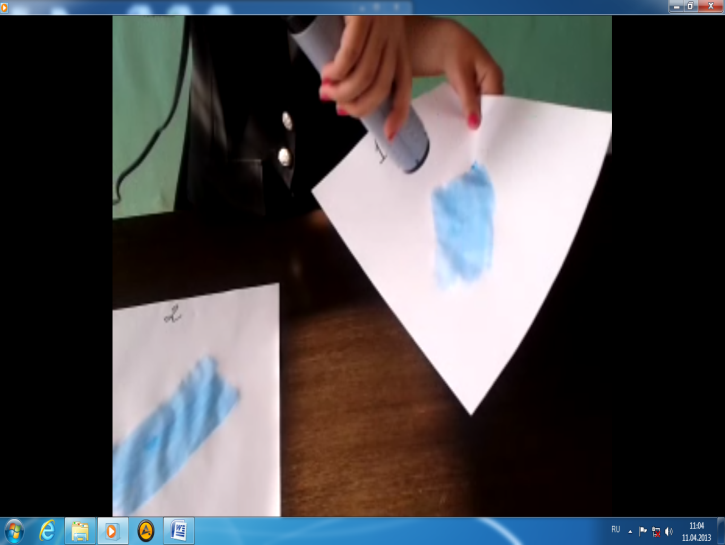 Приложение 6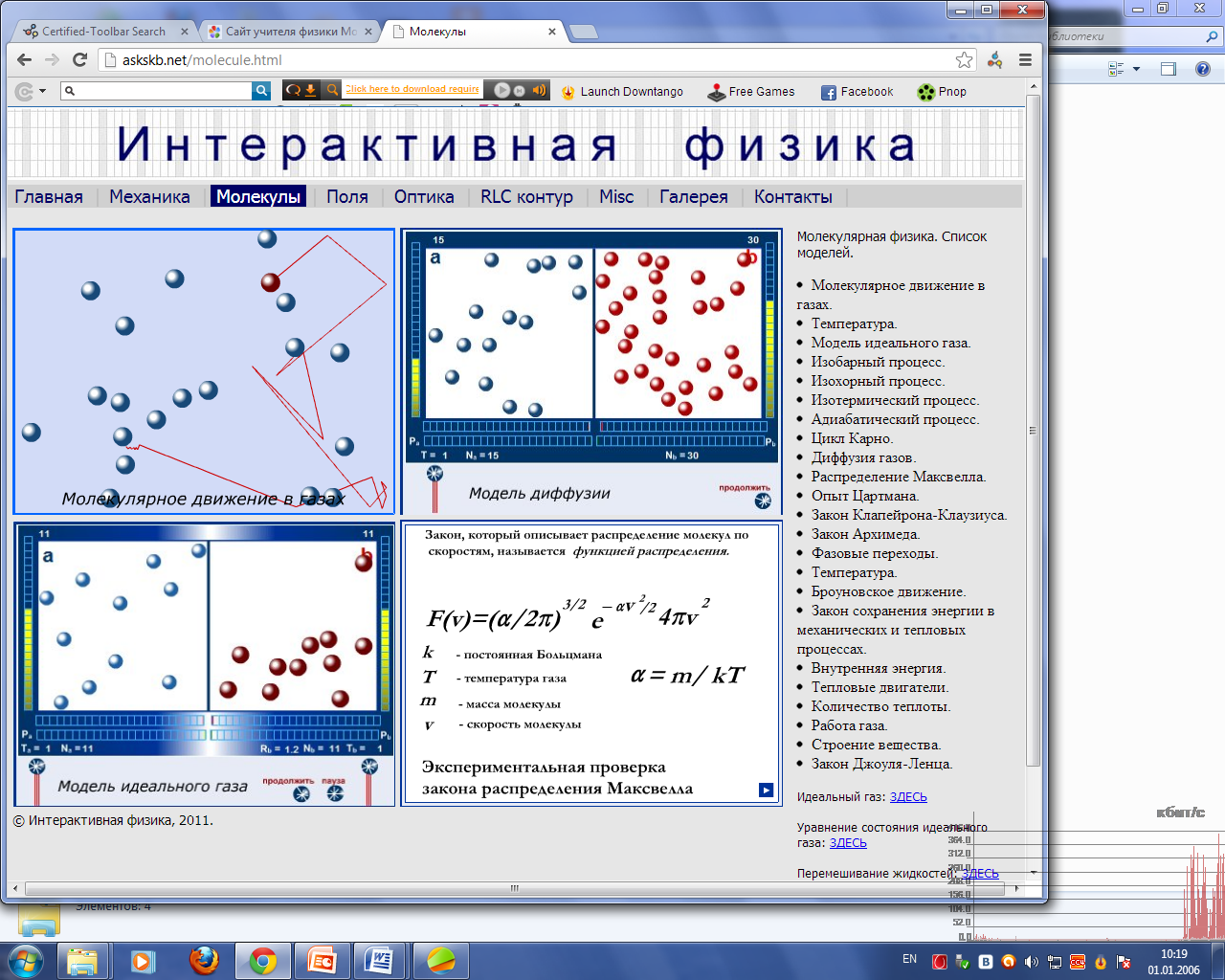 Приложение 7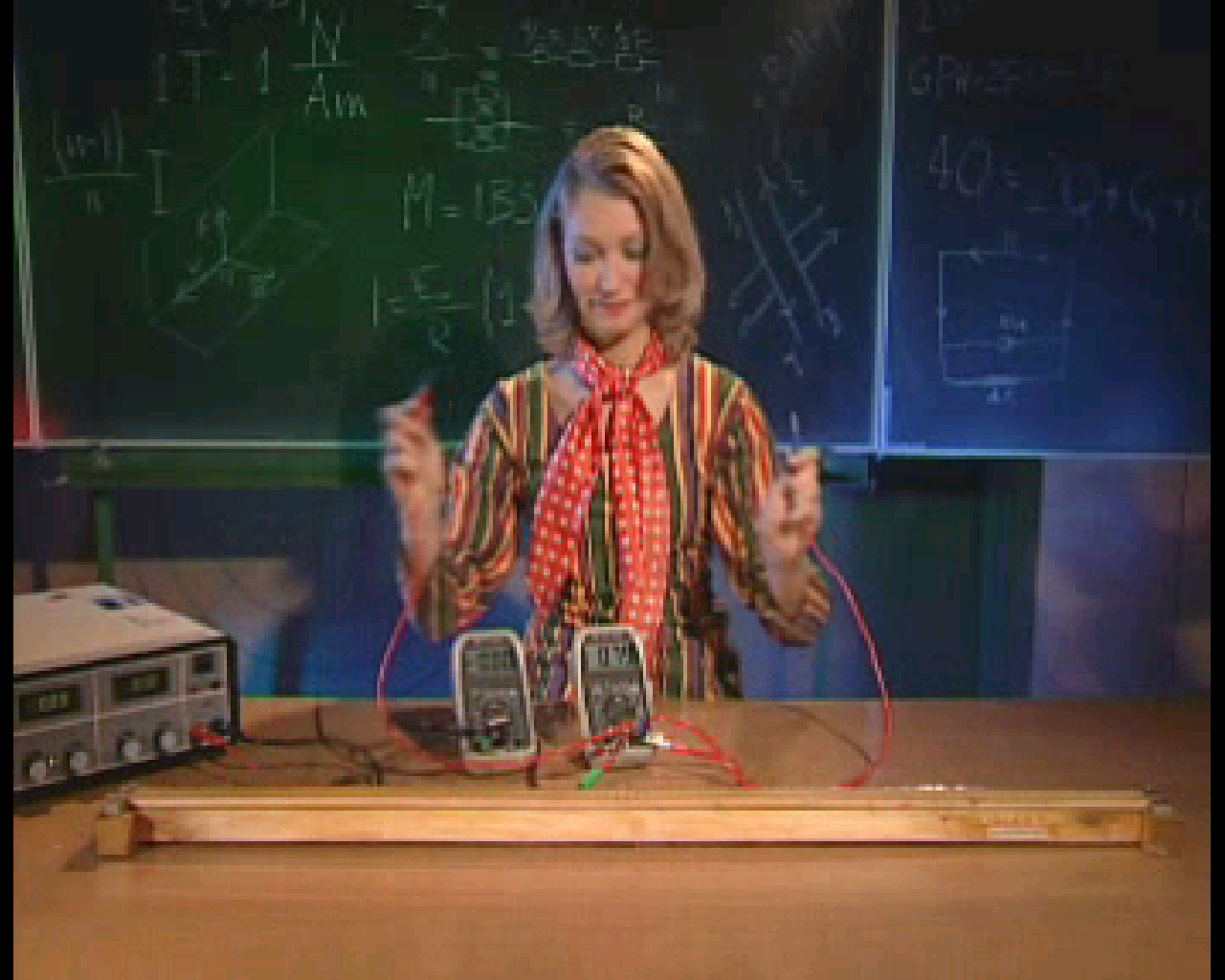 Приложение 8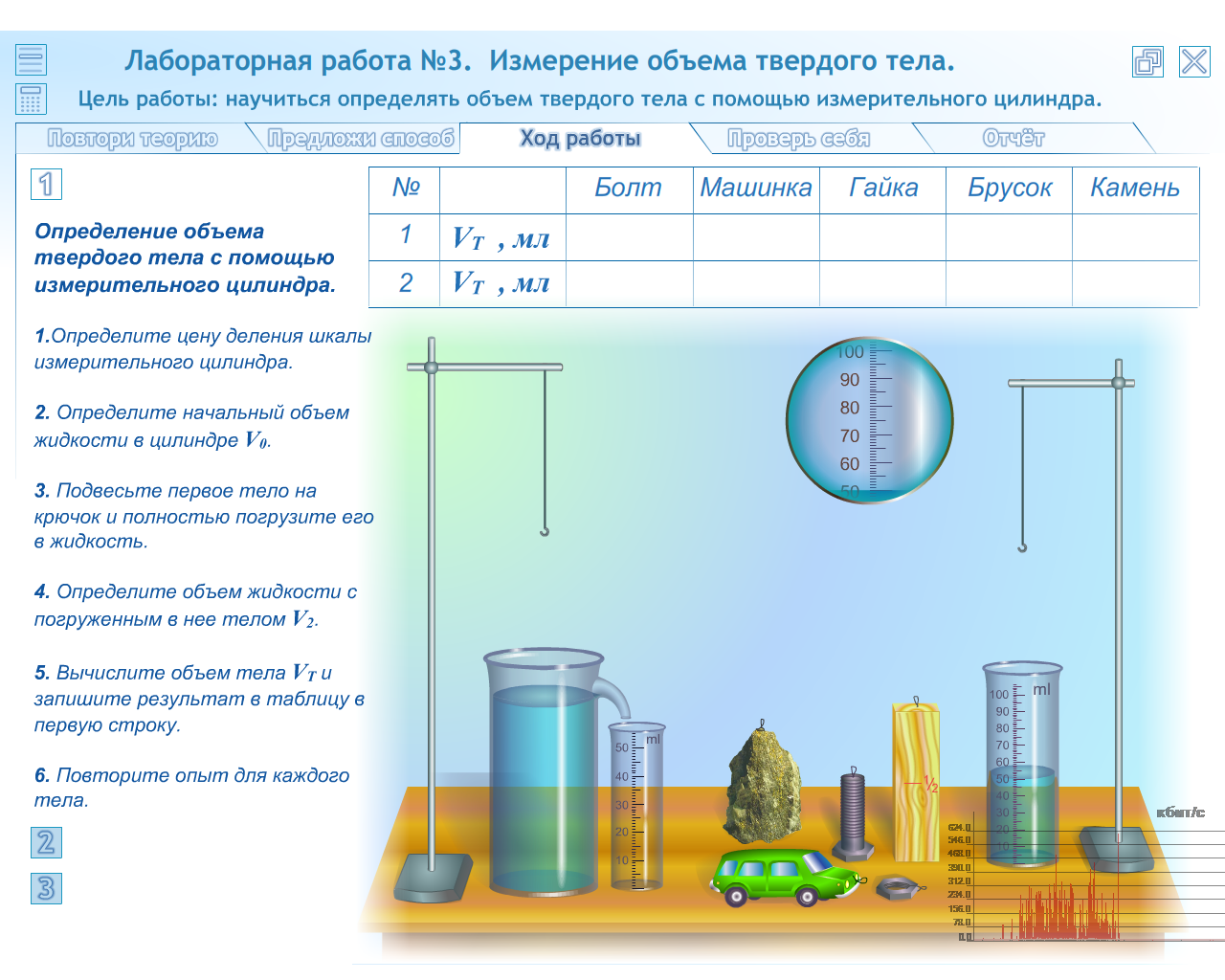 Приложение 9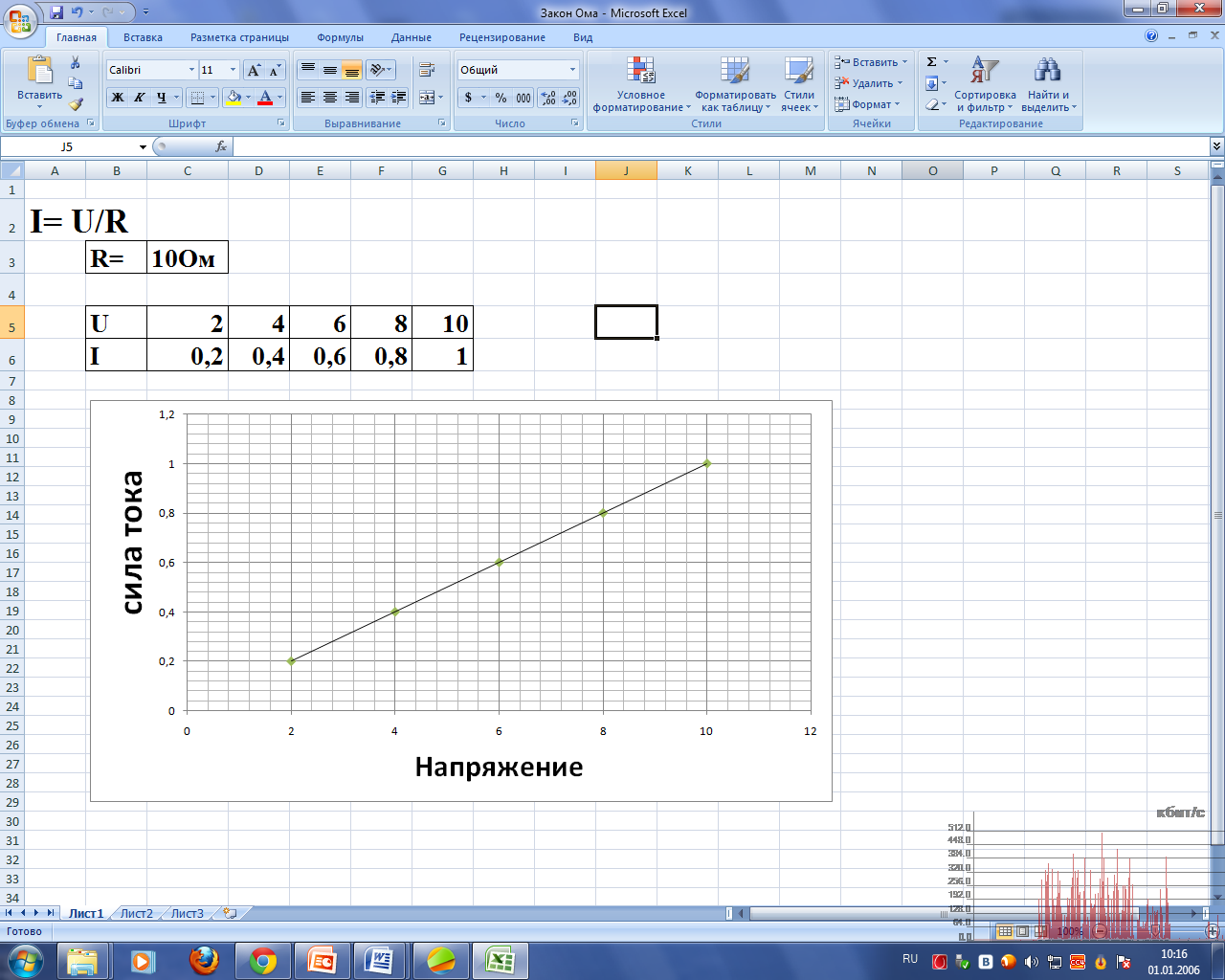 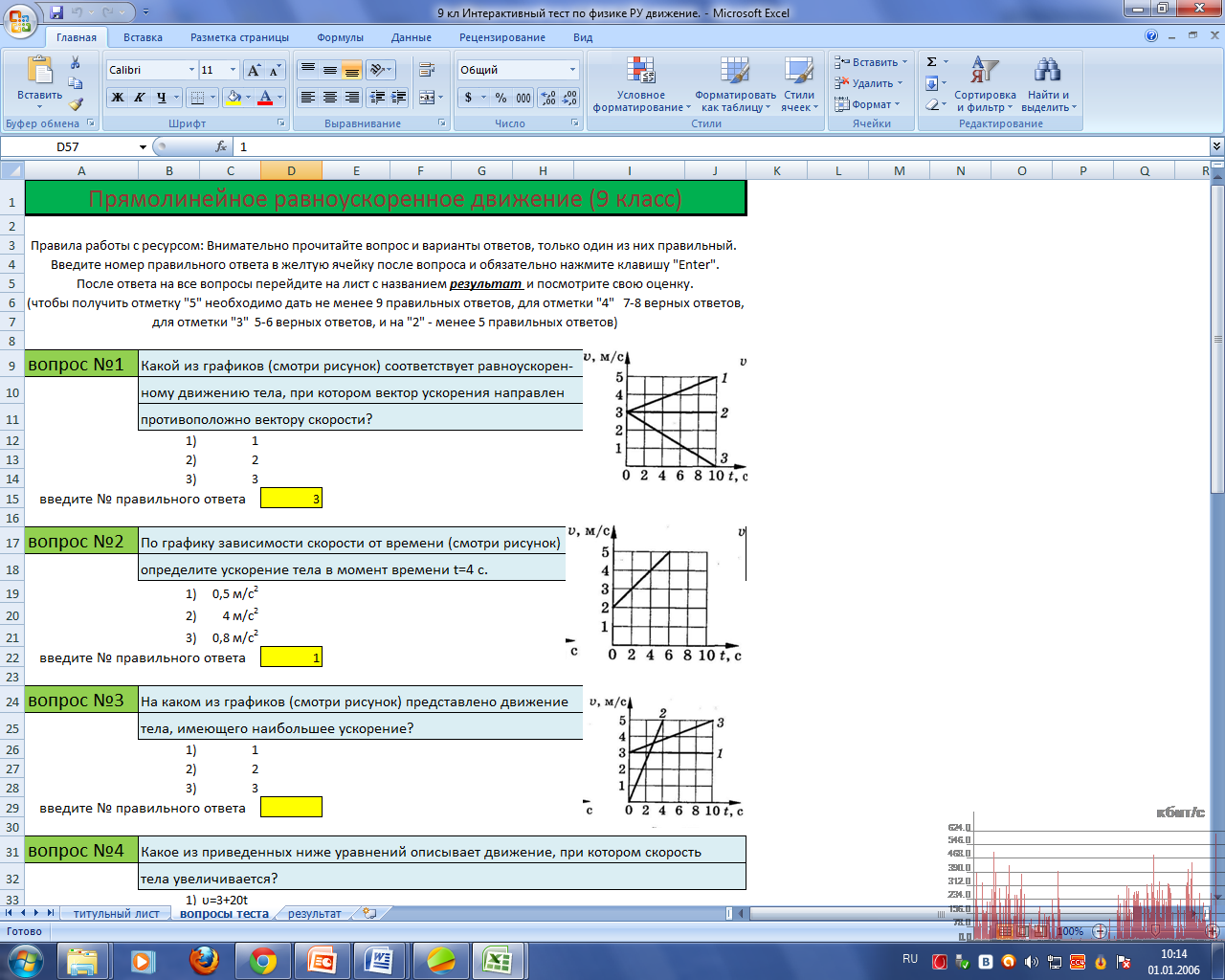 Приложение 10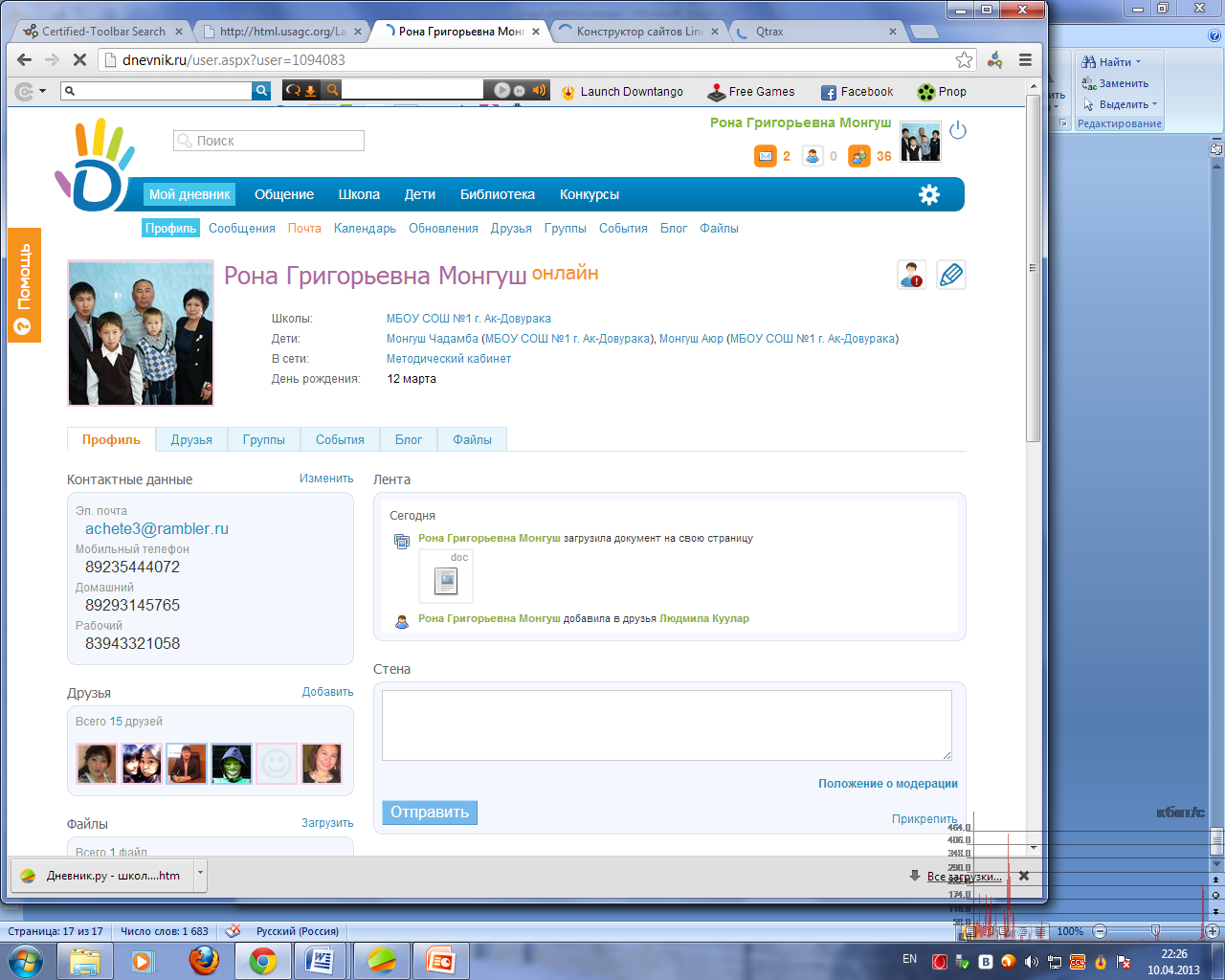 Приложение 11Приложение 12Приложение 13Результаты внеурочной деятельности обучающихся 
(по предмету): научно-практические конференции, семинары и др.Приложение 14Результаты поступлений учащихся на технические факультеты за последние три года.2008-2009Даржаа Буян Анатольевич – инженерное дело, КПИ. 2009-2010Ооржак Урандаш Эрен-оолович - автоматика и телемеханика на ЖД транспортеОоржак Шенне Алексеевна - факультет мосты и туннели, СГУПиС.Монгуш Айдысмаа Мергеновна – физико-математический факультет, ТГУ.Месячкин Алексей Иванович - электроэнергетика, Саяногорск филиал Крас СФГУ.2010-2011Биче-оол Ай-Демир Николаевич-управление водным транспортом, ТГУ.2011-2012Шожал Чигжит Данилович - строительство уникальных сооружений и зданий, СФУ.Куулар Алдын-Херел Вячеславович – институт электротехники и теплотехники, СФУ. Ламажык Адыя Олегович - институт электротехники и теплотехники, СФУ.Монгуш Айжыгаш Шончууровна - информационная безопасность, НГУ.Ооржак Айдаш Родионович - филиал Санкт-Петербургского университета Государственной противопожарной службы МЧС России в г. Железногорске Красноярского края. Институт безопасности  и жизнедеятельности. Пожарная безопасностьСарыглар Юлиана Окээновна - инженерное дело, РУДН.Хохряков Дмитрий Анатольевич - обслуживание оборудований и машин, Крас ГАУ.Итого: 13 выпускников поступили на факультеты, где профильный предмет – физика.№            Название мероприятияГодФИО учащихсяУровеньРезультаты 1ГНПК «Шаг в будущее». Тема - «Изучение реактивного движения»2007-2008Хомушку ЮлияМуниципальныйГрамота 2 место 2ГНПК «Отечество» Тема «Изучение Артериального давления школьников»2008-2009Дуктуг-Бора УланаМуниципальныйГрамота 3 место 3ГНПК «Шаг в будущее» Тема «Влияние света на жизнь растений»2008-2009Думен-Байыр СюзанаМуниципальныйГрамота 3 место 4ШНПК «Шаг в будущее». Тема «Изучение коэффициента трения»2008-2009Саая Бай - БелекШкольныйГрамота 3 место 5ШНПК «Шаг в будущее» Тема «Изучение прочности полиэтиленовых пакетов»2008-2009Шожал АлдынайШкольныйГрамота 3 место 6Дистанционный конкурс проектов по экологии Тема «Расчетная оценка количества свинца, поступающего придорожных зона г. Ак-Довурак и его влияние на рост растений.2009-2010Ооржак ШеннеВсероссийский дистанционныйБлагодарность 7ШНПК «Шаг в будущее». Тема «Влияние испарения от грунта»2009-2010Ярын ВладленШкольныйГрамота 3 место 8ШНПК «Шаг в будущее» Тема «Изучение влияния теплоизоляционных свойств строительных материалов на поток тепла через стену дома»2011-2012Лабанова МарияШкольныйГрамота МБОУ СОШ №1 г. Ак-Довурак за 1 место на секции физика и математика в школьной научно-практической конференции школьников «Шаг в будущее» 9ГНПК «Шаг в будущее» Тема «Изучение влияния теплоизоляционных свойств строительных материалов на поток тепла через стену дома»2011-2012Лабанова МарияМуниципальныйГрамота методического кабинета «УО» администрации городского округа г. Ак-Довурак за 1 место на секции физика  в X городской научно-практической конференции школьников «Шаг в будущее»10РНПК «Шаг в будущее» Тема «Изучение влияния теплоизоляционных свойств строительных материалов на поток тепла через стену дома»2011-2012Лабанова МарияРеспубликанскийГрамота Министерства образования и науки РТ. Координационного центра программы «Шаг в будущее» по Республике Тыва поощрена за  выступление на секции «Физика и информатика» на XVI Республиканской научно-практической конференции школьников «Шаг  в будущее». Приказ № 71 от 5 марта 2012г.11Городской конкурс «Юные исследователи окружающей среды»2012-2013Лабанова МарияМуниципальныйЗа активное участие. Приказ «УО» № 200/1 от 15.11.2012.12Городской конкурс «Юные исследователи окружающей среды»2012-2013Херел АйдашМуниципальныйIII место. Приказ «УО» № 200/1  от 15.11.2012.13Республиканский  конкурса «Юные исследователи окружающей среды»2012-2013Херел АйдашРеспубликанскийСертификат14Республиканский   конкурса «Юные исследователи окружающей среды»2012-2013Кадыг-Кара Дарийка РеспубликанскийГрамота Министерства образования и науки РТ. Поощрение. Приказ № 1222/д от 21.11.2012